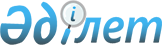 "2017-2019 жылдарға арналған аудандық бюджет туралы" Қазалы аудандық мәслихатының 2016 жылғы 26 желтоқсандағы №70 шешіміне өзгерістер мен толықтырулар енгізу туралы
					
			Мерзімі біткен
			
			
		
					Қызылорда облысы Қазалы аудандық мәслихатының 2017 жылғы 23 ақпандағы № 86 шешімі. Қызылорда облысының Әділет департаментінде 2017 жылғы 7 наурыз № 5751 болып тіркелді. Қолданылу мерзімінің аяқталуына байланысты тоқтатылды
      "Қазақстан Республикасының Бюджет кодексі" Қазақстан Республикасының 2008 жылғы 4 желтоқсандағы кодексіне және "Қазақстан Республикасындағы жергілікті мемлекеттік басқару және өзін-өзі басқару туралы" Қазақстан Республикасының 2001 жылғы 23 қаңтардағы Заңының 6-бабына сәйкес Қазалы аудандық мәслихаты ШЕШІМ ҚАБЫЛДАДЫ:
      1. "2017-2019 жылдарға арналған аудандық бюджет туралы" Қазалы аудандық мәслихатының 2016 жылғы 26 желтоқсандағы № 70 шешіміне (нормативтік құқықтық актілерді мемлекеттік тіркеу Тізілімінде 5688 нөмерімен тіркелген, аудандық "Қазалы" газетінің 2017 жылғы 17 қаңтардағы №4, 28 қаңтардағы №7 сандарында жарияланған) мынадай өзгерістер мен толықтырулар енгізілсін:
      1-тармақ мынадай жаңа редакцияда жазылсын:
      "1. 2017-2019 жылдарға арналған аудандық бюджет 1, 2 және 3-қосымшаларға сәйкес, оның ішінде 2017 жылға мынадай көлемде бекітілсін:
      1) кірістер – 12566135,6 мың теңге, оның ішінде:
      салықтық түсімдер – 1332707 мың теңге;
      салықтық емес түсімдер – 15473 мың теңге;
      негізгі капиталды сатудан түсетін түсімдер – 27075 мың теңге;
      трансферттер түсімі – 11190880,6 мың теңге;
      2) шығындар – 12751729,4 мың теңге;
      3) таза бюджеттік кредиттеу – 254552 мың теңге;
      бюджеттік кредиттер – 323332 мың теңге;
      бюджеттік кредиттерді өтеу – 68780 мың теңге;
      4) қаржы активтерімен операциялар бойынша сальдо – 0;
      қаржы активтерін сатып алу – 0;
      мемлекеттің қаржы активтерін сатудан түсетін түсімдер – 0;
      5) бюджет тапшылығы (профициті) – -440145,8 мың теңге;
      6) бюджет тапшылығын қаржыландыру (профицитін пайдалану) – 440145,8 мың теңге.";
      4-тармақ мынадай мазмұндағы 11) тармақшамен толықтырылсын:
      "11) нәтижелі жұмыспен қамтуды және жаппай кәсіпкерлікті дамыту бағдарламасы шеңберінде, еңбек нарығын дамытуға бағытталған, іс-шараларын іске асыруға 53648 мың теңге.";
      6-тармақ мынадай мазмұндағы 4) тармақшамен толықтырылсын:
      "4) инженерлік-коммуникациялық инфрақұрылымды жобалау, дамыту және (немесе) жайластыруды қоса қаржыландыруға 42186 мың теңге.";
      жаңа мазмұндағы 7-1-тармақпен толықтырылсын:
      "Аудан бюджетінен электронды құжат айналымы бірыңғай жүйесінің орталықтандырылуына байланысты 8196 мың теңге облыстық бюджетке қайтарылсын."; 
      аталған шешімнің 1, 5, 6 қосымшалары осы шешімнің 1, 2, 3 қосымшаларына сәйкес жаңа редакцияда жазылсын. 
      2. Осы шешім 2017 жылғы 1 қаңтардан бастап қолданысқа енгізіледі және ресми жариялауға жатады.  2017 жылға арналған аудандық бюджет 2017 жылға арналған бюджеттік даму бағдарламаларының және заңды тұлғалардың жарғылық капиталын қалыптастыру немесе ұлғайту тізбесі Қала, кент, ауылдық округі әкімі аппараттары бюджеттік бағдарлама әкімшілері бойынша 2017 жылға арналған жеке жоспарларының қаржылар көлемі
      /мың теңге/
					© 2012. Қазақстан Республикасы Әділет министрлігінің «Қазақстан Республикасының Заңнама және құқықтық ақпарат институты» ШЖҚ РМК
				
      Аудандық мәслихаттың кезектен тыс
ХІІ сессиясының төрағасы:

Т.Әліпбаев

      Аудандық мәслихат хатшысы:

К.Назымбеков
Аудандық мәслихаттың
2017 жылғы "23" ақпандағы
XІІ сессиясының №86 шешіміне
1-қосымшаАудандық мәслихаттың
2016 жылғы "26" желтоқсандағы
X сессиясының №70 шешіміне
1-қосымша
Санаты
Санаты
Санаты
Атауы
 Сомасы, мың теңге
Сыныбы
Сыныбы
Атауы
 Сомасы, мың теңге
Iшкi сыныбы
Атауы
 Сомасы, мың теңге
1. КІРІСТЕР
12566135,6
1
Салықтық түсімдер
1332707
01
Табыс салығы
452141
2
Жеке табыс салығы
452141
03
Әлеуметтiк салық
309647
1
Әлеуметтік салық
309647
04
Меншiкке салынатын салықтар
510821
1
Мүлiкке салынатын салықтар
397196
3
Жер салығы
12091
4
Көлiк құралдарына салынатын салық
101296
5
Бірыңғай жер салығы
238
05
Тауарларға, жұмыстарға және қызметтерге салынатын iшкi салықтар
50238
2
Акциздер
5432
3
Табиғи және басқа да ресурстарды пайдаланғаны үшiн түсетiн түсiмдер
3698
4
Кәсiпкерлiк және кәсiби қызметтi жүргiзгенi үшiн алынатын алымдар
40358
5
Ойын бизнесіне салық
750
07
Басқа да салықтар
41
1
Басқа да салықтар
41
08
Заңдық маңызы бар әрекеттерді жасағаны және (немесе) оған уәкілеттігі бар мемлекеттік органдар немесе лауазымды адамдар құжаттар бергені үшін алынатын міндетті төлемдер
9819
1
Мемлекеттік баж
9819
2
Салықтық емес түсiмдер
15473
01
Мемлекеттік меншіктен түсетін кірістер
5744
5
Мемлекет меншігіндегі мүлікті жалға беруден түсетін кірістер
5660
7
Мемлекеттік бюджеттен берілген кредиттер бойынша сыйақылар
84
02
Мемлекеттік бюджеттен қаржыландырылатын мемлекеттік мекемелердің тауарларды (жұмыстарды, қызметтерді) өткізуінен түсетін түсімдер
11
1
Мемлекеттік бюджеттен қаржыландырылатын мемлекеттік мекемелердің тауарларды (жұмыстарды, қызметтерді) өткізуінен түсетін түсімдер
11
04
Мемлекеттік бюджеттен қаржыландырылатын, сондай-ақ Қазақстан Республикасы Ұлттық Банкінің бюджетінен (шығыстар сметасынан) ұсталатын және қаржыландырылатын мемлекеттік мекемелер салатын айыппұлдар, өсімпұлдар, санкциялар, өндіріп алулар
4252
1
Мұнай секторы ұйымдарынан түсетін түсімдерді қоспағанда, мемлекеттік бюджеттен қаржыландырылатын, сондай-ақ Қазақстан Республикасы Ұлттық Банкінің бюджетінен (шығыстар сметасынан) ұсталатын және қаржыландырылатын мемлекеттік мекемелер салатын айыппұлдар, өсімпұлдар, санкциялар, өндіріп алулар
4252
06
Басқа да салықтық емес түсiмдер
5466
1
Басқа да салықтық емес түсiмдер
5466
3
Негізгі капиталды сатудан түсетін түсімдер
27075
01
Мемлекеттік мекемелерге бекітілген мемлекеттік мүлікті сату
484
1
Мемлекеттік мекемелерге бекітілген мемлекеттік мүлікті сату
484
03
Жердi және материалдық емес активтердi сату
26591
1
Жерді сату
21391
2
Материалдық емес активтерді сату
5200
4
Трансферттердің түсімдері
11190880,6
02
Мемлекеттiк басқарудың жоғары тұрған органдарынан түсетiн трансферттер
11190880,6
2
Облыстық бюджеттен түсетiн трансферттер
11190880,6
Функционалдық топ
Функционалдық топ
Функционалдық топ
 

 Атауы
Сомасы, мың теңге
Бюджеттік бағдарламалардың әкiмшiсi
Бюджеттік бағдарламалардың әкiмшiсi
 

 Атауы
Сомасы, мың теңге
Бағдарлама
 

 Атауы
Сомасы, мың теңге
2. ШЫҒЫНДАР
12751729,4
1
Жалпы сипаттағы мемлекеттiк қызметтер
1064986
112
Аудан (облыстық маңызы бар қала) мәслихатының аппараты
26155
001
Аудан (облыстық маңызы бар қала) мәслихатының қызметін қамтамасыз ету жөніндегі қызметтер
26155
122
Аудан (облыстық маңызы бар қала) әкімінің аппараты
156703
001
Аудан (облыстық маңызы бар қала) әкімінің қызметін қамтамасыз ету жөніндегі қызметтер
143612
003
Мемлекеттік органның күрделі шығыстары
13091
123
Қаладағы аудан, аудандық маңызы бар қала, кент, ауыл, ауылдық округ әкімінің аппараты
681702
001
Қаладағы аудан, аудандық маңызы бар қаланың, кент, ауыл, ауылдық округ әкімінің қызметін қамтамасыз ету жөніндегі қызметтер
541484
022
Мемлекеттік органның күрделі шығыстары
118218
032
Ведомстволық бағыныстағы мемлекеттік мекемелерінің және ұйымдарының күрделі шығыстары
22000
452
Ауданның (облыстық маңызы бар қаланың) қаржы бөлімі
43924
001
Ауданның (облыстық маңызы бар қаланың) бюджетін орындау және коммуналдық меншігін басқару саласындағы мемлекеттік саясатты іске асыру жөніндегі қызметтер
31559
010
Жекешелендіру, коммуналдық меншікті басқару, жекешелендіруден кейінгі қызмет және осыған байланысты дауларды реттеу
268
018
Мемлекеттік органның күрделі шығыстары
12097
453
Ауданның (облыстық маңызы бар қаланың) экономика және бюджеттік жоспарлау бөлімі
27344
001
Экономикалық саясатты, мемлекеттік жоспарлау жүйесін қалыптастыру және дамыту саласындағы мемлекеттік саясатты іске асыру жөніндегі қызметтер
27344
458
Ауданның (облыстық маңызы бар қаланың) тұрғын үй-коммуналдық шаруашылығы, жолаушылар көлігі және автомобиль жолдары бөлімі
27452
001
Жергілікті деңгейде тұрғын үй-коммуналдық шаруашылығы, жолаушылар көлігі және автомобиль жолдары саласындағы мемлекеттік саясатты іске асыру жөніндегі қызметтер
27452
493
Ауданың (облыстық маңызы бар қаланың) кәсіпкерлік, өнеркәсіп және туризм бөлімі
21080
001
Жергілікті деңгейде кәсіпкерлікті, өнеркәсіпті және туризмді дамыту саласындағы мемлекеттік саясатты іске асыру жөніндегі қызметтер
16385
003
Мемлекеттік органның күрделі шығыстары
4695
801
Ауданның (облыстық маңызы бар қаланың) жұмыспен қамту, әлеуметтік бағдарламалар және азаматтық хал актілерін тіркеу бөлімі
80626
001
Жергілікті деңгейде жұмыспен қамту, әлеуметтік бағдарламалар және азаматтық хал актілерін тіркеу саласындағы мемлекеттік саясатты іске асыру жөніндегі қызметтер
80626
2
Қорғаныс
75886
122
Аудан (облыстық маңызы бар қала) әкімінің аппараты
3418
005
Жалпыға бірдей әскери міндетті атқару шеңберіндегі іс-шаралар
3418
122
Аудан (облыстық маңызы бар қала) әкімінің аппараты
72468
006
Аудан (облыстық маңызы бар қала) ауқымындағы төтенше жағдайлардың алдын алу және оларды жою
70968
007
Аудандық (қалалық) ауқымдағы дала өрттерінің, сондай-ақ мемлекеттік өртке қарсы қызмет органдары құрылмаған елдi мекендерде өрттердің алдын алу және оларды сөндіру жөніндегі іс-шаралар
1500
3
Қоғамдық тәртіп, қауіпсіздік, құқықтық, сот, қылмыстық-атқару қызметі
4020
458
Ауданның (облыстық маңызы бар қаланың) тұрғын үй-коммуналдық шаруашылығы, жолаушылар көлігі және автомобиль жолдары бөлімі
4020
021
Елдi мекендерде жол қозғалысы қауiпсiздiгін қамтамасыз ету
4020
4
Бiлiм беру
7849978
123
Қаладағы аудан, аудандық маңызы бар қала, кент, ауыл, ауылдық округ әкімінің аппараты
1036229
004
Мектепке дейінгі тәрбие мен оқыту ұйымдарының қызметін қамтамасыз ету
833590
041
Мектепке дейінгі білім беру ұйымдарында мемлекеттік білім беру тапсырысын іске асыруға
202639
464
Ауданның (облыстық маңызы бар қаланың) білім бөлімі
128784
009
Мектепке дейінгі тәрбие мен оқыту ұйымдарының қызметін қамтамасыз ету
128784
467
Ауданның (облыстық маңызы бар қаланың) құрылыс бөлімі
611
037
Мектепке дейiнгi тәрбие және оқыту объектілерін салу және реконструкциялау
611
464
Ауданның (облыстық маңызы бар қаланың) білім бөлімі
6363388
003
Жалпы білім беру
6130956
006
Балаларға қосымша білім беру
232432
467
Ауданның (облыстық маңызы бар қаланың) құрылыс бөлімі
1516
024
Бастауыш, негізгі орта және жалпы орта білім беру объектілерін салу және реконструкциялау
1516
464
Ауданның (облыстық маңызы бар қаланың) білім бөлімі
319450
001
Жергілікті деңгейде білім беру саласындағы мемлекеттік саясатты іске асыру жөніндегі қызметтер
20362
005
Ауданның (областык маңызы бар қаланың) мемлекеттік білім беру мекемелер үшін оқулықтар мен оқу-әдiстемелiк кешендерді сатып алу және жеткізу
127560
007
Аудандық (қалалалық) ауқымдағы мектеп олимпиадаларын және мектептен тыс іс-шараларды өткiзу
364
015
Жетім баланы (жетім балаларды) және ата-аналарының қамқорынсыз қалған баланы (балаларды) күтіп-ұстауға қамқоршыларға (қорғаншыларға) ай сайынға ақшалай қаражат төлемі
25949
029
Балалар мен жасөспірімдердің психикалық денсаулығын зерттеу және халыққа психологиялық-медициналық-педагогикалық консультациялық көмек көрсету
27407
067
Ведомстволық бағыныстағы мемлекеттік мекемелерінің және ұйымдарының күрделі шығыстары
117808
5
Денсаулық сақтау
161
123
Қаладағы аудан, аудандық маңызы бар қала, кент, ауыл, ауылдық округ әкімінің аппараты
161
002
Шұғыл жағдайларда сырқаты ауыр адамдарды дәрігерлік көмек көрсететін ең жақын денсаулық сақтау ұйымына дейін жеткізуді ұйымдастыру
161
6
Әлеуметтiк көмек және әлеуметтiк қамсыздандыру
574499
464
Ауданның (облыстық маңызы бар қаланың) білім бөлімі
13960
030
Патронат тәрбиешілерге берілген баланы (балаларды) асырап бағу 
13960
801
Ауданның (облыстық маңызы бар қаланың) жұмыспен қамту, әлеуметтік бағдарламалар және азаматтық хал актілерін тіркеу бөлімі 
91954
010
Мемлекеттік атаулы әлеуметтік көмек
154
016
18 жасқа дейінгі балаларға мемлекеттік жәрдемақылар
72688
025
"Өрлеу" жобасы бойынша келісілген қаржылай көмекті енгізу
19112
123
Қаладағы аудан, аудандық маңызы бар қала, кент, ауыл, ауылдық округ әкімінің аппараты
36585
003
Мұқтаж азаматтарға үйінде әлеуметтік көмек көрсету
36585
801
Ауданның (облыстық маңызы бар қаланың) жұмыспен қамту, әлеуметтік бағдарламалар және азаматтық хал актілерін тіркеу бөлімі 
403785
004
Жұмыспен қамту бағдарламасы
129933
005
Қайтыс болған Совет Одағының батырларын, "Халық қаһармандарын", Социалистік Еңбек ерлерін, Даңқ Орденінің үш дәрежесімен және "Отан" орденімен марапатталған соғыс ардагерлері мен мүгедектерін жерлеу рәсімдері бойынша қызмет көрсету
79
006
Ауылдық жерлерде тұратын денсаулық сақтау, білім беру, әлеуметтік қамтамасыз ету, мәдениет, спорт және ветеринар мамандарына отын сатып алуға Қазақстан Республикасының заңнамасына сәйкес әлеуметтік көмек көрсету
32129
007
Тұрғын үйге көмек көрсету
14884
008
1999 жылдың 26 шілдесінде "Отан", "Даңқ" ордендерімен марапатталған, "Халық Қаһарманы" атағын және республиканың құрметті атақтарын алған азаматтарды әлеуметтік қолдау
490
009
Үйден тәрбиеленіп оқытылатын мүгедек балаларды материалдық қамтамасыз ету
5865
011
Жергілікті өкілетті органдардың шешімі бойынша мұқтаж азаматтардың жекелеген топтарына әлеуметтік көмек
104388
014
Мұқтаж азаматтарға үйде әлеуметтiк көмек көрсету
55309
017
Мүгедектерді оңалту жеке бағдарламасына сәйкес, мұқтаж мүгедектерді міндетті гигиеналық құралдармен және ымдау тілі мамандарының қызмет көрсетуін, жеке көмекшілермен қамтамасыз ету
28832
023
Жұмыспен қамту орталықтарының қызметін қамтамасыз ету
31876
458
Ауданның (облыстық маңызы бар қаланың) тұрғын үй-коммуналдық шаруашылығы, жолаушылар көлігі және автомобиль жолдары бөлімі
1368
050
Қазақстан Республикасында мүгедектердің құқықтарын қамтамасыз ету және өмір сүру сапасын жақсарту жөніндегі 2012 - 2018 жылдарға арналған іс-шаралар жоспарын іске асыру
1368
801
Ауданның (облыстық маңызы бар қаланың) жұмыспен қамту, әлеуметтік бағдарламалар және азаматтық хал актілерін тіркеу бөлімі 
26847
018
Жәрдемақыларды және басқа да әлеуметтік төлемдерді есептеу, төлеу мен жеткізу бойынша қызметтерге ақы төлеу
1388
050
Қазақстан Республикасында мүгедектердің құқықтарын қамтамасыз ету және өмір сүру сапасын жақсарту жөніндегі 2012 - 2018 жылдарға арналған іс-шаралар жоспарын іске асыру
25459
7
Тұрғын үй-коммуналдық шаруашылық
1039010,3
458
Ауданның (облыстық маңызы бар қаланың) тұрғын үй-коммуналдық шаруашылығы, жолаушылар көлігі және автомобиль жолдары бөлімі
20815,7
003
Мемлекеттік тұрғын үй қорының сақталуын ұйымдастыру
121
033
Инженерлік-коммуникациялық инфрақұрылымды жобалау, дамыту және (немесе) жайластыру
20294,7
049
Көп пәтерлі тұрғын үйлерде энергетикалық аудит жүргізу
400
467
Ауданның (облыстық маңызы бар қаланың) құрылыс бөлімі
545780,6
004
Инженерлік-коммуникациялық инфрақұрылымды жобалау, дамыту және (немесе) жайластыру
545780,6
123
Қаладағы аудан, аудандық маңызы бар қала, кент, ауыл, ауылдық округ әкімінің аппараты
8076
014
Елді мекендерді сумен жабдықтауды ұйымдастыру
8076
458
Ауданның (облыстық маңызы бар қаланың) тұрғын үй-коммуналдық шаруашылығы, жолаушылар көлігі және автомобиль жолдары бөлімі
70458
012
Сумен жабдықтау және су бұру жүйесінің жұмыс істеуі
1048
027
Ауданның (облыстық маңызы бар қаланың) коммуналдық меншігіндегі газ жүйелерін қолдануды ұйымдастыру
69410
123
Қаладағы аудан, аудандық маңызы бар қала, кент, ауыл, ауылдық округ әкімінің аппараты
393880
008
Елді мекендердегі көшелерді жарықтандыру
94080
009
Елді мекендердің санитариясын қамтамасыз ету
47202
011
Елді мекендерді абаттандыру мен көгалдандыру
252598
8
Мәдениет, спорт, туризм және ақпараттық кеңістiк
795483
123
Қаладағы аудан, аудандық маңызы бар қала, кент, ауыл, ауылдық округ әкімінің аппараты
275335
006
Жергілікті деңгейде мәдени-демалыс жұмыстарын қолдау
275335
455
Ауданның (облыстық маңызы бар қаланың) мәдениет және тілдерді дамыту бөлімі
124940
003
Мәдени-демалыс жұмысын қолдау
86756
009
Тарихи-мәдени мұра ескерткіштерін сақтауды және оларға қол жетімділікті қамтамасыз ету
38184
465
Ауданның (облыстық маңызы бар қаланың) дене шынықтыру және спорт бөлімі
187323
001
Жергілікті деңгейде дене шынықтыру және спорт саласындағы мемлекеттік саясатты іске асыру жөніндегі қызметтер
29487
005
Ұлттық және бұқаралық спорт түрлерін дамыту
123994
006
Аудандық (облыстық маңызы бар қалалық) деңгейде спорттық жарыстар өткiзу
10342
007
Әртүрлi спорт түрлерi бойынша аудан (облыстық маңызы бар қала) құрама командаларының мүшелерiн дайындау және олардың облыстық спорт жарыстарына қатысуы
18500
032
Ведомстволық бағыныстағы мемлекеттік мекемелерінің және ұйымдарының күрделі шығыстары
5000
455
Ауданның (облыстық маңызы бар қаланың) мәдениет және тілдерді дамыту бөлімі
110682
006
Аудандық (қалалық) кiтапханалардың жұмыс iстеуi
110027
007
Мемлекеттiк тiлдi және Қазақстан халқының басқа да тiлдерін дамыту
655
456
Ауданның (облыстық маңызы бар қаланың) ішкі саясат бөлімі
19050
002
Мемлекеттік ақпараттық саясат жүргізу жөніндегі қызметтер
19050
455
Ауданның (облыстық маңызы бар қаланың) мәдениет және тілдерді дамыту бөлімі
29250
001
Жергілікті деңгейде тілдерді және мәдениетті дамыту саласындағы мемлекеттік саясатты іске асыру жөніндегі қызметтер
19620
032
Ведомстволық бағыныстағы мемлекеттік мекемелерінің және ұйымдарының күрделі шығыстары
9630
456
Ауданның (облыстық маңызы бар қаланың) ішкі саясат бөлімі
48903
001
Жергілікті деңгейде ақпарат, мемлекеттілікті нығайту және азаматтардың әлеуметтік сенімділігін қалыптастыру саласында мемлекеттік саясатты іске асыру жөніндегі қызметтер
35054
003
Жастар саясаты саласында іс-шараларды іске асыру
11987
032
Ведомстволық бағыныстағы мемлекеттік мекемелерінің және ұйымдарының күрделі шығыстары
1862
10
Ауыл, су, орман, балық шаруашылығы, ерекше қорғалатын табиғи аумақтар, қоршаған ортаны және жануарлар дүниесін қорғау, жер қатынастары
288951
462
Ауданның (облыстық маңызы бар қаланың) ауыл шаруашылығы бөлімі
70463
001
Жергілікте деңгейде ауыл шаруашылығы саласындағы мемлекеттік саясатты іске асыру жөніндегі қызметтер
65463
006
Мемлекеттік органның күрделі шығыстары
5000
473
Ауданның (облыстық маңызы бар қаланың) ветеринария бөлімі
153446
001
Жергілікті деңгейде ветеринария саласындағы мемлекеттік саясатты іске асыру жөніндегі қызметтер
30941
006
Ауру жануарларды санитарлық союды ұйымдастыру
1000
007
Қаңғыбас иттер мен мысықтарды аулауды және жоюды ұйымдастыру
5725
008
Алып қойылатын және жойылатын ауру жануарлардың, жануарлардан алынатын өнімдер мен шикізаттың құнын иелеріне өтеу
1500
009
Жануарлардың энзоотиялық аурулары бойынша ветеринариялық іс-шараларды жүргізу
7658
010
Ауыл шаруашылығы жануарларын сәйкестендіру жөніндегі іс-шараларды өткізу
3300
011
Эпизоотияға қарсы іс-шаралар жүргізу
103322
463
Ауданның (облыстық маңызы бар қаланың) жер қатынастары бөлімі
25170
001
Аудан (облыстық маңызы бар қала) аумағында жер қатынастарын реттеу саласындағы мемлекеттік саясатты іске асыру жөніндегі қызметтер
17769
004
Жердi аймақтарға бөлу жөнiндегi жұмыстарды ұйымдастыру
7401
462
Ауданның (облыстық маңызы бар қаланың) ауыл шаруашылығы бөлімі
39872
099
Мамандарға әлеуметтік қолдау көрсету жөніндегі шараларды іске асыру
39872
11
Өнеркәсіп, сәулет, қала құрылысы және құрылыс қызметі
54316
467
Ауданның (облыстық маңызы бар қаланың) құрылыс бөлімі
36024
001
Жергілікті деңгейде құрылыс саласындағы мемлекеттік саясатты іске асыру жөніндегі қызметтер
36024
468
Ауданның (облыстық маңызы бар қаланың) сәулет және қала құрылысы бөлімі
18292
001
Жергілікті деңгейде сәулет және қала құрылысы саласындағы мемлекеттік саясатты іске асыру жөніндегі қызметтер
18292
12
Көлiк және коммуникация
520465,3
123
Қаладағы аудан, аудандық маңызы бар қала, кент, ауыл, ауылдық округ әкімінің аппараты
38115
013
Аудандық маңызы бар қалаларда, кенттерде, ауылдарда, ауылдық округтерде автомобиль жолдарының жұмыс істеуін қамтамасыз ету
38115
458
Ауданның (облыстық маңызы бар қаланың) тұрғын үй-коммуналдық шаруашылығы, жолаушылар көлігі және автомобиль жолдары бөлімі
482350,3
022
Көлік инфрақұрылымын дамыту
141745,7
023
Автомобиль жолдарының жұмыс істеуін қамтамасыз ету
86378
045
Аудандық маңызы бар автомобиль жолдарын және елді-мекендердің көшелерін күрделі және орташа жөндеу
250048,6
037
Әлеуметтік маңызы бар қалалық (ауылдық), қала маңындағы және ауданішілік қатынастар бойынша жолаушылар тасымалдарын субсидиялау
4178
13
Басқалар
163868
493
Ауданың (облыстық маңызы бар қаланың) кәсіпкерлік, өнеркәсіп және туризм бөлімі
2026
006
Кәсіпкерлік қызметті қолдау
2026
123
Қаладағы аудан, аудандық маңызы бар қала, кент, ауыл, ауылдық округ әкімінің аппараты
121842
040
Өңірлерді дамытудың 2020 жылға дейінгі бағдарламасы шеңберінде өңірлерді экономикалық дамытуға жәрдемдесу бойынша шараларды іске асыру
121842
452
Ауданның (облыстық маңызы бар қаланың) қаржы бөлімі
40000
012
Ауданның (облыстық маңызы бар қаланың) жергілікті атқарушы органының резерві 
40000
14
Борышқа қызмет көрсету
84
452
Ауданның (облыстық маңызы бар қаланың) қаржы бөлімі
84
013
Жергілікті атқарушы органдардың облыстық бюджеттен қарыздар бойынша сыйақылар мен өзге де төлемдерді төлеу бойынша борышына қызмет көрсету
84
15
Трансферттер
320021,8
452
Ауданның (облыстық маңызы бар қаланың) қаржы бөлімі
320021,8
006
Нысаналы пайдаланылмаған (толық пайдаланылмаған) трансферттерді қайтару
31236,2
024
Мемлекеттік органдардың функцияларын мемлекеттік басқарудың төмен тұрған деңгейлерінен жоғарғы деңгейлерге беруге байланысты жоғары тұрған бюджеттерге берілетін ағымдағы нысаналы трансферттер
8196
051
Жергілікті өзін-өзі басқару органдарына берілетін трансферттер
276004
054
Қазақстан Республикасының Ұлттық қорынан берілетін нысаналы трансферт есебінен республикалық бюджеттен бөлінген пайдаланылмаған (түгел пайдаланылмаған) нысаналы трансферттердің сомасын қайтару
4585,6
3. Таза бюджеттік кредиттеу
254552
Бюджеттік кредиттер
323332
10
Ауыл, су, орман, балық шаруашылығы, ерекше қорғалатын табиғи аумақтар, қоршаған ортаны және жануарлар дүниесін қорғау, жер қатынастары
323332
462
Ауданның (облыстық маңызы бар қаланың) ауыл шаруашылығы бөлімі
323332
008
Мамандарды әлеуметтік қолдау шараларын іске асыру үшін бюджеттік кредиттер
323332
Бюджеттік кредиттерді өтеу
68780
5
Бюджеттік кредиттерді өтеу
68780
01
 Бюджеттік кредиттерді өтеу
68780
1
Мемлекеттік бюджеттен берілген бюджеттік кредиттерді өтеу
68780
4. Қаржы активтерімен операциялар бойынша сальдо
Қаржы активтерін сатып алу
Мемлекеттің қаржы активтерін сатудан түсетін түсімдер
5. Бюджет тапшылығы (профициті)
-440145,8
6.Бюджет тапшылығын қаржыландыру (профицитін пайдалану)
440145,8
7
Қарыздар түсімі
323332
01
Мемлекеттік ішкі қарыздар 
323332
2
Қарыз алу келісім-шарттары
323332
16
Қарыздарды өтеу
68780
452
Ауданның (облыстық маңызы бар қаланың) қаржы бөлімі
68780
008
Жергілікті атқарушы органның жоғары тұрған бюджет алдындағы борышын өтеу
68780
8
Бюджет қаражатының пайдаланылатын қалдықтары
185593,8
01
Бюджет қаражаты қалдықтары
185593,8
1
Бюджет қаражатының бос қалдықтары
185593,8Аудандық мәслихаттың
2017 жылғы "23" ақпандағы
ХІІ сессиясының №86 шешіміне
2-қосымшаАудандық мәслихаттың
2016 жылғы "26" желтоқсандағы
Х сессиясының №70 шешіміне
5-қосымша
Функционалдық топ
Функционалдық топ
Функционалдық топ
Функционалдық топ
Бюджеттік бағдарламалардың әкiмшiсi
Бюджеттік бағдарламалардың әкiмшiсi
Бюджеттік бағдарламалардың әкiмшiсi
Бағдарлама
Бағдарлама
Атауы
1
Жалпы сипаттағы мемлекеттiк қызметтер
467
Ауданның (облыстық маңызы бар қаланың) құрылыс бөлімі
040
Мемлекеттік органдардың объектілерін дамыту
4
 Бiлiм беру
467
Ауданның (облыстық маңызы бар қаланың) құрылыс бөлімі
037
 Білім беру объектілерін салу және реконструкциялау
024
Бастауыш, негізгі орта және жалпы орта білім беру объектілерін салу және реконструкциялау
7
Тұрғын үй-коммуналдық шаруашылық
458
Ауданның (облыстық маңызы бар қаланың) тұрғын үй-коммуналдық шаруашылығы, жолаушылар көлігі және автомобиль жолдары бөлімі
033
Инженерлік-коммуникациялық инфрақұрылымды жобалау, дамыту және (немесе) жайластыру
467
Ауданның (облыстық маңызы бар қаланың) құрылыс бөлімі
003
Коммуналдық тұрғын үй қорының тұрғын үйін жобалау және (немесе) салу, реконструкциялау
004
Инженерлік-коммуникациялық инфрақұрылымды жобалау, дамыту және (немесе) жайластыру
022
Нәтижелі жұмыспен қамтуды және жаппай кәсіпкерлікті дамыту бағдарламасы шеңберінде инженерлік коммуникациялық инфрақұрылымдардың дамуы
098
Коммуналдық тұрғын үй қорының тұрғын үйлерін сатып алу
458
Ауданның (облыстық маңызы бар қаланың) тұрғын үй-коммуналдық шаруашылығы, жолаушылар көлігі және автомобиль жолдары бөлімі
027
Ауданның (облыстық маңызы бар қаланың) коммуналдық меншігіндегі газ жүйелерін қолдануды ұйымдастыру
028
Коммуналдық шаруашылығын дамыту
029
Сумен жабдықтау және су бұру жүйелерін дамыту
467
Ауданның (облыстық маңызы бар қаланың) құрылыс бөлімі
005
Коммуналдық шаруашылығын дамыту
006
Сумен жабдықтау және су бұру жүйесін дамыту
8
Мәдениет, спорт, туризм және ақпараттық кеңістiк
467
Ауданның (облыстық маңызы бар қаланың) құрылыс бөлімі
008
Cпорт объектілерін дамыту
011
Мәдениет объектілерін дамыту
10
 Ауыл, су, орман, балық шаруашылығы, ерекше қорғалатын табиғи аумақтар, қоршаған ортаны және жануарлар дүниесін қорғау, жер қатынастары
467
 Ауданның (облыстық маңызы бар қаланың) құрылыс бөлімі
010
Ауыл шаруашылығы объектілерін дамыту
12
Көлiк және коммуникация
458
Ауданның (облыстық маңызы бар қаланың) тұрғын үй-коммуналдық шаруашылығы, жолаушылар көлігі және автомобиль жолдары бөлімі
022
Көлік инфрақұрылымын дамыту
13
Басқалар
123
Қаладағы аудан, аудандық маңызы бар қала, кент, ауыл, ауылдық округ әкімінің аппараты
065
Заңды тұлғалардың жарғылық капиталын қалыптастыру немесе ұлғайту
452
Ауданның (облыстық маңызы бар қаланың) қаржы бөлімі
014
Заңды тұлғалардың жарғылық капиталын қалыптастыру немесе ұлғайту
458
Ауданның (облыстық маңызы бар қаланың) тұрғын үй-коммуналдық шаруашылығы, жолаушылар көлігі және автомобиль жолдары бөлімі
065
Заңды тұлғалардың жарғылық капиталын қалыптастыру немесе ұлғайту
473
Ауданның (облыстық маңызы бар қаланың) ветеринария бөлімі
065
Заңды тұлғалардың жарғылық капиталын қалыптастыру немесе ұлғайтуАудандық мәслихаттың
2017 жылғы "23" ақпандағы
ХІІ сессиясының №86 шешіміне
3-қосымшаАудандық мәслихаттың
2016 жылғы "26" желтоқсандағы
Х сессиясының №70 шешіміне
6-қосымша
№
 Атауы
Барлығы:
оның ішінде, бағдарламалар бойынша
оның ішінде, бағдарламалар бойынша
оның ішінде, бағдарламалар бойынша
оның ішінде, бағдарламалар бойынша
оның ішінде, бағдарламалар бойынша
оның ішінде, бағдарламалар бойынша
оның ішінде, бағдарламалар бойынша
оның ішінде, бағдарламалар бойынша
оның ішінде, бағдарламалар бойынша
оның ішінде, бағдарламалар бойынша
оның ішінде, бағдарламалар бойынша
оның ішінде, бағдарламалар бойынша
оның ішінде, бағдарламалар бойынша
оның ішінде, бағдарламалар бойынша
№
 Атауы
Барлығы:
Қаладағы аудан, аудандық маңызы бар қаланың, кент, ауыл, ауылдық округ әкімінің қызметін қамтамасыз ету жөніндегі қызметтер
Шұғыл жағдайларда сырқаты ауыр адамдарды дәрігерлік көмек көрсететін ең жақын денсаулық сақтау ұйымына дейін жеткізуді ұйымдастыру
Мұқтаж азаматтарға үйінде әлеуметтік көмек көрсету
Мектепке дейінгі тәрбие мен оқыту ұйымдарының қызметін қамтамасыз ету
Жергілікті деңгейде мәдени-демалыс жұмыстарын қолдау
Елді мекендердегі көшелерді жарықтандыру
Елді мекендердің санитариясын қамтамасыз ету
Елді мекендерді абаттандыру мен көгалдандыру
Аудандық маңызы бар қалаларда, кенттерде, ауылдарда, ауылдық округтерде автомобиль жолдарының жұмыс істеуін қамтамасыз ету
Елді мекендерді сумен жабдықтауды ұйымдастыру
Мемлекеттік органның күрделі шығыстары
Ведомстволық бағыныстағы мемлекеттік мекемелерінің және ұйымдарының күрделі шығыстары
Өңірлерді дамытудың 2020 жылға дейінгі бағдарламасы шеңберінде өңірлерді экономикалық дамытуға жәрдемдесу бойынша шараларды іске асыру
Мектепке дейінгі білім беру ұйымдарында мемлекеттік білім беру тапсырысын іске асыруға
1
2
3
4
5
6
7
8
9
10
11
12
13
14
15
16
17
1
"Әйтеке би кенті әкімінің аппараты" мемлекеттік мекемесі
867724
83805
28553
372320
31069
34091
42138
32858
13251
27000 
202639
2
"Қазалы қаласы әкімінің аппараты" мемлекеттік мекемесі 
286720
38959
8032
86206
29142
6733
5064
112584
3
"Алға ауылдық округі әкімінің аппараты" мемлекеттік мекемесі
141930
22441
21921
10446
1020
66371
19731
4
"Құмжиек ауылдық округі әкімінің аппараты" мемлекеттік мекемесі
67669
40573
11705
9994
2197
200 
3000
5
"Көларық ауылдық округі әкімінің аппараты" мемлекеттік мекемесі
48288
25613
10904
7263
1708
2800
6
"Бозкөл ауылдық округі әкімінің аппараты" мемлекеттік мекемесі 
66630
15597
23916
12932
1065
416
873
8081
3750
7
"Аранды ауылдық округі әкімінің аппараты" мемлекеттік мекемесі
115025
26770
40563
16932
2677
4637
1715
21731
8
"Майдакөл ауылдық округі әкімінің аппараты" мемлекеттік мекемесі
53999
25194
12400
1307
3367
11731
9
"Сарыкөл ауылдық округі әкімінің аппараты" мемлекеттік мекемесі
70123
15613
24952
12778
745
4178
876
8081
2900
10
"Арықбалық ауылдық округі әкімінің аппараты" мемлекеттік мекемесі
102085
23229
57927
13945
2006
2280
2500
198 
11
"Майлыбас ауылдық округі әкімінің аппараты" мемлекеттік мекемесі
63066
17420
27150
8313
894
5907
882
2500
12
"Қызылқұм ауылдық округі әкімінің аппараты" мемлекеттік мекемесі
48251
18664
14210
9807
876
3627
1067
13
"Мұратбаев ауылдық округі әкімінің аппараты" мемлекеттік мекемесі
91488
26108
46178
10339
4472
1391
3000
14
"Басықара ауылдық округі әкімінің аппараты" мемлекеттік мекемесі
185558
24914
26054
9366
1709
1673
121842
15
"Қарашенгел ауылдық округі әкімінің аппараты" мемлекеттік мекемесі
87774
28906
48074
9339
679
776
16
"Өркендеу ауылдық округі әкімінің аппараты" мемлекеттік мекемесі
98891
25465
44119
14036
2524
666
8081
4000
17
"Тасарық ауылдық округі әкімінің аппараты" мемлекеттік мекемесі
42949
16034
17830
805
289
1991
6000
18
"Бірлік ауылдық округі әкімінің аппараты" мемлекеттік мекемесі
38453
14126
8360
4076
391
10000
1500 
19
"Ақжона ауылдық округі әкімінің аппараты" мемлекеттік мекемесі
32907
17856
8611
788
3000
2652
20
"Шәкен ауылдық округі әкімінің аппараты" мемлекеттік мекемесі
35735
17685
161
8375
4909
287
832
1777
1709
21
"Сарбұлақ ауылдық округі әкімінің аппараты" мемлекеттік мекемесі
46660
16512
8706
5447
3995
10832
886
282
Жиыны
2591925
541484
161
36585
833590
275335
94080
47202
252598
38115
8076
118218
22000
121842
202639